Kuzey Kıbrıs Satranç Federasyonu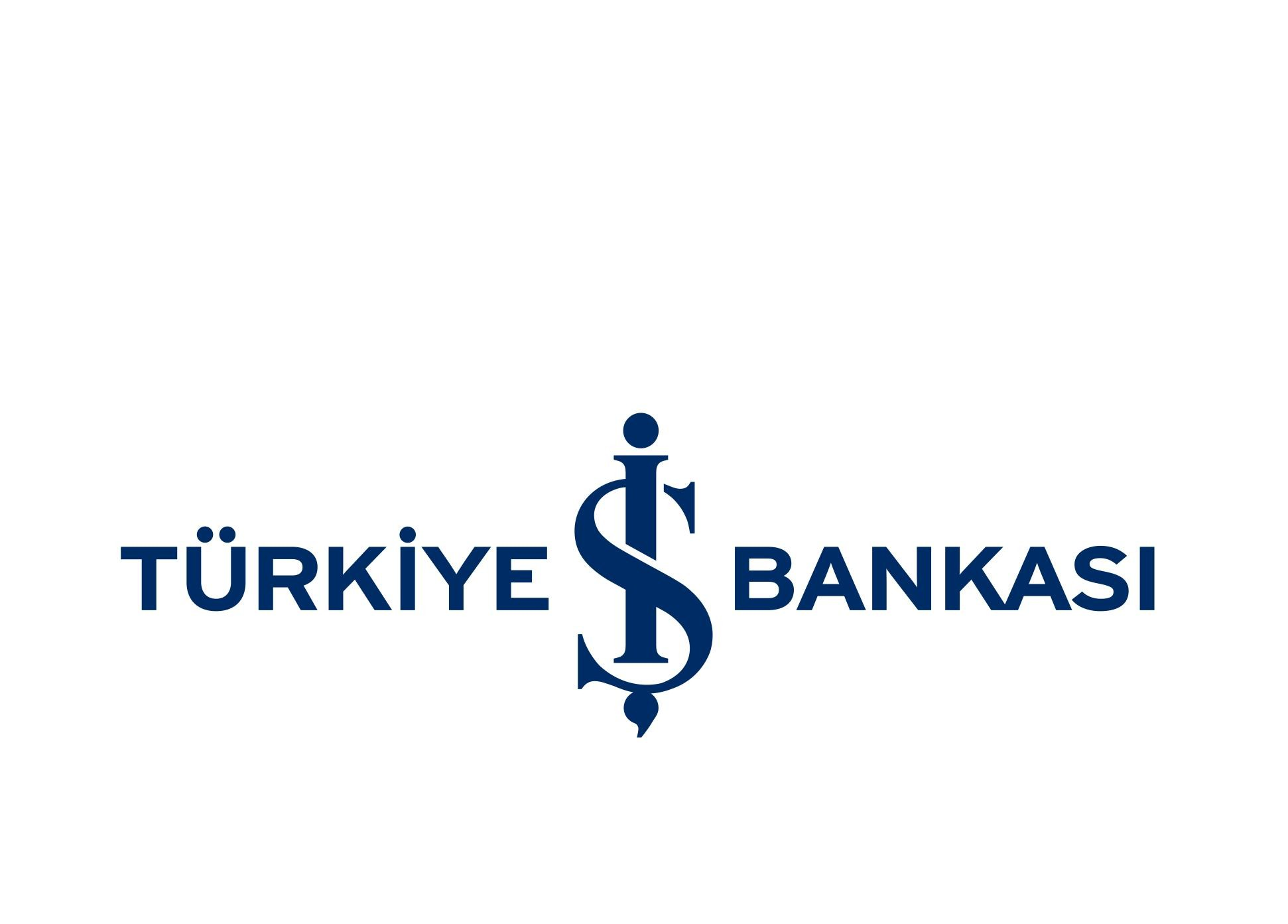 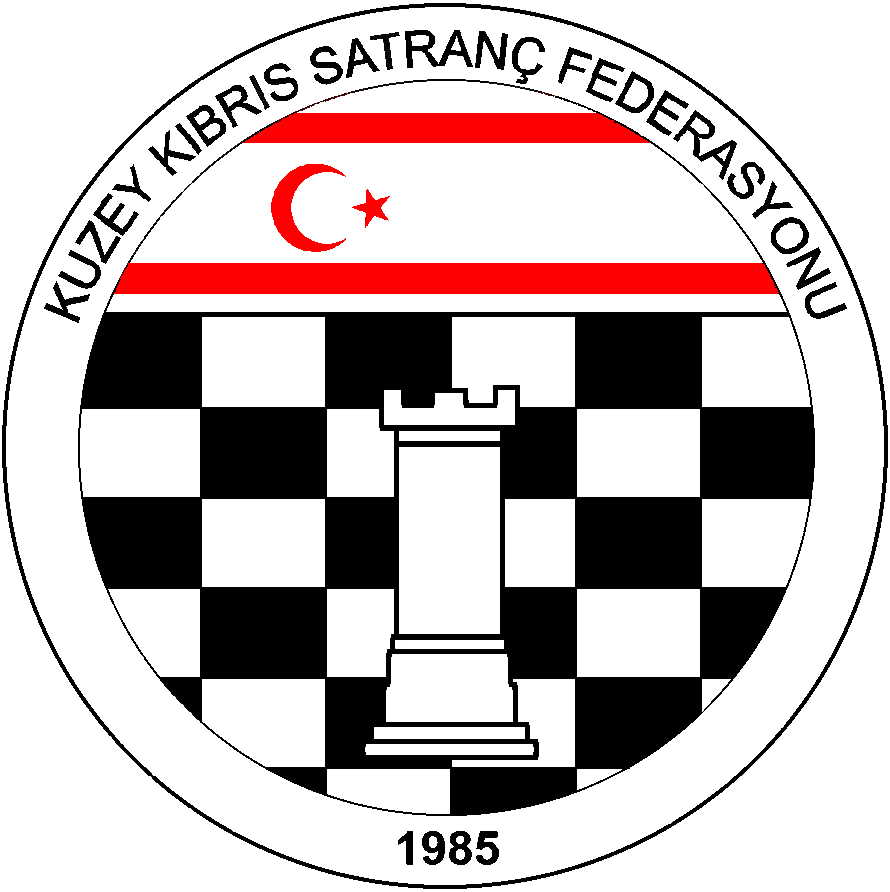 	P.K.741, LEFKOŞA.GSM No: 0533 832 92 55Tel No: (+90) 392 223 61 33(+90) 392 223 96 31Faks No: (+90) 392 223 93 37E-mail: iletisim@kksf.orghgoymen@hotmail.comLEFKOŞA TÜRK BELEDİYESİ GENÇLİK ve SPOR FESTİVALİ SATRANÇ TURNUVASI YÖNERGESİ1. Amaç: KKTC’de satranç sporcusu gençleri bir araya getirmek ve satranç sporunu ülkemizde yaygınlaştırmak. 2. Başlama ve Bitiş Tarihi: 16 Mayıs 2015 Cumartesi3. Organizasyon: Lefkoşa Türk Belediyesi ile Kuzey Kıbrıs Satranç Federasyonu4. Sponsor: Lefkoşa Türk Belediyesi 5. Yarışma Yeri: Atatürk Stadyumu - Lefkoşa6. Son Başvuru Tarihi: 14 Mayıs 2015, Perşembe7. Katılım Hakkı: Turnuvaya sadece 1997-1998-1999-2000-2001-2002-2003 doğumlular katılabilir.8. Katılım Ücreti: Yoktur.9. Kategoriler: A- Kadınlar, B-Erkekler 10. Yarışma Yöntemi: En az 5 Tur Bireysel İsviçre Sistemi.( Katılımcı sayısı 32’yi geçerse mutlaka 7 tur yapılacaktır.)11. Tempo: 20 dakika + 10 saniye eklemeli tempo.12. Kurallar: FIDE ve KKSF Yarışmalar Yönetmeliği kuralları geçerlidir.13. Başhakem: Daha sonra duyurulacaktır14. Eşitlik Bozma Yöntemleri: Sırasıyla Buchholz-1 ve 2 (alttan), Sonneborn-Berger puanlarına ve galibiyet sayısına bakılır.15. Bekleme Süresi: 10 dakikadır. 16. İtiraz Kurulu: İtiraz Kurulu olmayacak, her türlü itirazda Başhakem yetkilidir.17. Ödüller: (Her kategori için)KUPAKUPAKUPAPLAKETPLAKETDİĞER TÜM KATILIMCILARA MADALYA18. Program:Kayıt Kontrol: 16 Mayıs 2015 / 14.00 – 14.301. Tur: 14.302. Tur: 15.303. Tur: 16.304. Tur: 17.305. Tur: 18.30Not: Başhakem teknik toplantıda tur saatleri ve yarışma temposunda değişiklik yapmaya yetkilidir.19. Ödül Töreni: Son tur bitiminden sonra yapılacaktır.20. Yarışmaya katılan tüm oyuncular bu yönergeyi okumuş ve kabul etmiş sayılırlar.21. BAŞVURU:  (E-mail: iletisim@kksf.org )